С 1 сентября 2024 г. устанавливаются ветеринарные правила содержания лошадей в целях их воспроизводства, выращивания, реализации и использованияВетеринарные правила устанавливают требования к условиям содержания лошадей, а также требования к осуществлению мероприятий по карантинированию лошадей, обязательным профилактическим мероприятиям и диагностическим исследованиям лошадей, содержащихся гражданами, в том числе в личных подсобных хозяйствах, в крестьянских (фермерских) хозяйствах, индивидуальными предпринимателями, организациями и учреждениями уголовно-исполнительной системы, иными организациями и учреждениями, содержащими до 150 голов лошадей включительно, а также более 150 голов лошадей.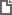 Приказ Минсельхоза России от 26.12.2023 N 939
"Об утверждении Ветеринарных правил содержания лошадей в целях их воспроизводства, выращивания, реализации и использования"
Зарегистрировано в Минюсте России 06.02.2024 N 77147.